抚顺市望花区国民经济和社会发展第十三个五年规划纲要（草案）望花区人民政府二〇一五年十二月二十二日目  录前  言	1第一章  发展基础和编制背景	1第一节  发展基础	1第二节  发展环境	6第二章  总体思路与发展目标	7第一节  指导思想	7第二节  基本原则	8第三节  发展目标	9第三章　全面深化改革创新　培育经济社会发展新动力	11第一节　深化国企改革	12第二节　支持非公有制经济发展	12第三节　深化财税体制改革	13第四节  推进行政管理体制改革	14第五节　深化行政审批制度改革	15第六节　全力推进创新驱动	16第七节　积极发展政产学研金联盟	17第八节　积极扩大对外开放	19第四章  推进空间协调优化　构建区域发展新格局	21第一节  加快中部宜居美丽城区建设	23第二节　加快东部望花经济开发区建设	26第三节  加快西部现代服务业集聚区建设	28第五章  加快产业结构调整　促进经济转型升级	31第一节　加快服务业大发展	31第二节　打造现代工业发展体系	36第三节  提升现代农业发展水平	39第六章  保障和改善民生　创造人民美好生活	42第一节　加大精准扶贫开发力度	42第二节  办好人民满意教育	43第三节  鼓励支持全民就业	45第四节　提高全民健康水平	46第五节　健全公共文化服务体系	47第六节  提高全社会精神文明建设水平	49第七节　健全社会保障体系	50第八节　全面做好人口工作	52第七章　建设法治望花　促进社会安定和谐发展	53第一节　加强法治建设	53第二节　构建社会治理体系	55第三节　预防化解社会矛盾	56第八章  强化规划实施　确保实现发展蓝图	58抚顺市望花区国民经济和社会发展第十三个五年规划纲要（草案）前  言抚顺市望花区国民经济和社会发展第十三个五年（2016—2020年）规划纲要，根据中共中央十八届五中全会《关于制定国民经济和社会发展第十三个五年规划的建议》和《国家发改委关于“十三五”市县经济社会发展规划改革创新的指导意见》以及省、市、区委关于国民经济和社会发展第十三个五年规划建议编制，是全面贯彻落实党的十八届三中、四中、五中全会精神、推动区域经济转型发展和全面建成小康社会的总体规划，是未来五年我区经济社会发展的宏伟蓝图，是引领全区人民共同奋斗的行动纲领。第一章  发展基础和编制背景第一节  发展基础    “十二五”时期，在区委、区政府的正确领导下，全区上下积极应对国际金融危机带来的严重影响和国内外纷繁复杂的形势变化，抢抓机遇，有效克服经济运行中出现的不稳定因素，深入贯彻落实科学发展观，坚持改革开放，积极适应国家宏观政策变化，努力探索具有望花特色的健康发展、科学发展、和谐发展之路，加快推进经济社会有序健康平稳发展，为我区“十三五”时期加快发展步伐，拓展发展空间创造了有利条件。    综合经济基础不断夯实。预计“十二五”期末，实现地区生产总值128亿元；人均地区生产总值达到6900美元。一般公共预算收入累计完成47.26亿元；全社会固定资产投资累计完成310亿元。    各项改革扎实有效推进。不断加快简政放权和政府职能转变步伐，进一步深化商事制度、财税、金融等领域改革，完善促进非公经济发展机制，深化工商登记制度改革，加快培育市场主体，激发经济发展活力，五年累计完成网上审批各类行政事项51211件。进一步深化政府机构改革，科学界定各部门职能,理顺职责关系,综合设置部门内设机构,严格控制人员编制和领导职数，成立了望花区公务用车制度改革领导小组，并完成了基础数据采集等前期准备工作。深化行政审批制度、机关事业单位养老保险制度改革，着力构建有利于科学发展的体制机制。认真贯彻落实《预算法》，推行全面规范、公开透明的预算制度和预算执行绩效评估制度。    产业结构调整加快升级。工业经济量增质提，加快产业技术创新和“两化”深度融合，努力打造企业服务平台，着力推动产业结构优化升级，为经济稳增长奠定了良好的基础。进一步夯实传统服务业基础，大力发展互联网+、金融、电商等现代服务业，为“大众创业、万众创新”提供了强大的智力支持。农业产业化初具规模，设施农业、高效农业稳步提升。民营经济占GDP比重达到75%。三次产业结构由2010年的0.7:75.1:24.2调整为2015年的1：57.8：41.2。    区位功能优势显著提升。全面完成了新一轮区域经济规划调整，构建了“一城两区”发展格局。中心城区通过完善基础设施、更新改造，进一步释放发展空间，推动了城市功能内涵品质提升，逐步形成了集百货商贸、金融服务、旅游文化、休闲娱乐为一体的商贸商务中心。抚顺望花经济开发区，规划面积27.55平方公里，集工业、物流、商住等功能为一体，完成了总体规划评审、环境影响评价、主导产业和局部控制性详细规划。西部现代服务业集聚区，完成了总体规划设计，以现代服务业为主体的开放型经济发展格局初步形成，进一步加快了与沈阳经济区和沈抚新城产城融合的进程。    项目建设取得可喜成果。加强招商引资工作创新，完善招商体系，打造优良的招商环境，健全招商服务机制，实现了从招商引资到项目落地全过程的“无缝”对接。大力推进项目建设，组建了全市首家政产学研联盟，积极开展“千人走百企”活动，认真落实“五个一”工作机制，深入挖掘企业内部潜力，依法落实中小企业扶持政策，有效提高项目抗风险能力。“十二五”期间共引进5000万以上大项目164个，实现总投资346.6亿元。    生态环境建设日益增强。城乡基础设施不断完善，城市综合功能和承载能力进一步增强，完成城市更新改造项目27个，住宅建筑面积达到人均32平方米。生态建设卓有成效，青山碧水蓝天工程扎实推进，城市绿化覆盖率达到23%，人均公共绿地面积达到6.8平方米，空气质量优良天数按照新标准达到230天/年，境内支流河水体质量达到了四类水体标准。新农村建设步伐不断加快，全面完成了沈环南线塔峪段8.2公里两侧环境整治，硬化维修乡村级路26.8公里，河道防护治理16.2公里，退耕还林3600亩。民生保障水平显著提高。义务教育均衡发展，累计投资2.76亿元对区属20所中小学进行了重新翻建、维修改造和硬绿化环境建设，为17所学校铺设了橡胶操场，建成了8个体育馆，对教学设备进行了全面更新；顺利通过了国家义务教育发展基本均衡区和辽宁省基础教育强县市区验收评估。教学质量显著提升，教育教学实现了历史性的跨越。科技服务体系日趋完善，科技进步贡献率逐年提升，累计完成科技项目40项，各种科技服务平台及机构基本形成。医疗卫生服务体系日趋完善，每千常住人口拥有医疗卫生机构床位4.53张、执业（助理）医师1.44名、注册护士1.88名；全面开展新型农村合作医疗工作，新农合医疗参合人数达1.76万人，参合率达到了常住人口的99%；全面实行了乡村卫生室一体化管理和基本药物制度。社会保障体系不断加强，通过提高救助标准，开展“阳光低保”等专项行动，确保了城乡困难群体的基本生活需要。建立了统筹城乡的社会保障体系，城乡居民参保意识有了较大提高；坚持实施就业创新和人才聚集优先战略，就业创业政策体系更加完善，就业工作卓有成效，连续五年走在全市前列。初步构成覆盖全区的公共文体服务网络，不断加强基层文体阵地建设，文化体育事业繁荣发展，建成省级文体书屋70家，开展广场文化活动1500场次。城镇居民人均可支配收入达到24400元，年均增长16.9%；农民人均纯收入达到12840元，年均增长13.4%。第二节  发展环境    回顾“十二五”，在肯定成绩的同时，我们也清醒地认识到，区域经济社会发展还存在许多矛盾和问题，表现在重点经济指标完成情况没有达到预期效果。综合分析原因，主要是经济结构仍然以原材料工业为主，生产经营受市场波动影响较大，企业应对经济危机的能力不强；集体企业改制遗留情况复杂、问题较多，特别是节能减排任务艰巨，经营阻力增大；战略性和牵动性的重大项目少，影响发展的制约因素复杂，项目难以落地，发展空间狭小；企业科技含量较低，品牌意识不强，新兴产业发展不足。这些因素严重影响了“十二五”主要经济指标的完成，同时也成为了“十三五”面临的严峻挑战和考验。    “十三五”期间，望花区将进入经济大发展、城乡大建设、改革大推进、民生大改善的发展机遇期。几年来，中央推出了一系列重大改革和政策，红利与效应在逐步释放，为我区发展带来了良好的发展机遇。2015年，中央实施宏观调控政策，主动适应和引领经济发展新常态，把稳增长、促改革、调结构、惠民生、防风险放在更加重要位置，确定了“稳中求进”的工作总基调，科学调整发展思路、谋划发展空间，为“十三五”期间经济发展奠定了良好基础。中央振兴东北老工业基地政策的实施，将逐步化解望花区国有企业改革遗留的一系列问题，企业和政府将进一步减负；国家和省、市支持经济发展方式转型升级的各项政策陆续出台，使得加速望花区经济发展与振兴的格局全面形成；全国基础建设和环境治理进入高标准、常态化，为城市转型提供了基础保障。望花区地理位置优越，空间定位科学，规划超前，特别是经过多年来的努力，全区干部群众服务和参与发展的信心倍增、热情高涨，形成了良好的发展氛围。这些机遇，对加速望花发展与振兴将起到积极的推动作用。第二章  总体思路与发展目标第一节  指导思想    高举中国特色社会主义伟大旗帜，以马克思列宁主义、毛泽东思想、邓小平理论、“三个代表”重要思想、科学发展观为指导，全面贯彻落实党的十八大和十八届三中、四中、五中全会精神，深入学习贯彻习近平总书记系列重要讲话精神，遵循创新、协调、绿色、开放、共享发展理念，以“四个全面”战略布局为统领，贯彻“四个着力”要求，牢牢把握发展第一要务，抢抓国家“一带一路”、新一轮东北振兴和京津冀协同发展等重大机遇，准确把握和主动适应经济发展新常态，全面实施改革创新驱动、科学绿色发展、一城两区布局，以新型工业化、信息化、城镇化和农业现代化融合互动引领经济转型，以民计民生改善和事业共同繁荣促进社会和谐，努力建设功能完善、充满活力、宜居宜业的幸福美丽新望花。第二节  基本原则    深化改革、创新驱动。坚持用改革创新的办法破解发展难题，加大改革攻坚力度，抓住经济社会发展中的突出矛盾，深化重点领域和关键环节改革，更好地发挥市场机制的基础性作用。充分发挥科技第一生产力和人才第一资源作用，切实用好“政产学研金”联盟平台，以创新驱动为支撑，营造大众创业、万众创新的政策和制度环境，激发调动全社会创新创业激情，让企业真正成为创新主体，推动科技创新、产业创新、企业创新、市场创新、产品创新、业态创新和管理创新。    产业支撑、项目牵动。坚持把产业项目作为经济发展的重要支撑点和谋求经济跨越发展的动力源，全力推进老工业区搬迁改造，实现“退二进三”，优化功能区布局和产业定位。转变农业发展方式，强化工业基础地位，发展战略性新兴产业，加快发展服务业，促进经济由主要依靠第二产业拉动向二、三产业协同拉动转变。    民生为先、绿色发展。着力推进以保障和改善民生为重点的社会建设。坚持就业为先，推进基本公共服务均等化，解决好人民群众关心的重大民生问题，不断提高人民群众生活质量和收入水平，使发展成果更广泛、更均衡、更公平地惠及人民群众。注重经济发展与环境保护协调统一，发展低碳环保经济，实现可持续发展，加快建设资源节约型、环境友好型社会。第三节  发展目标    到“十三五”末期，全面建成小康社会，城区经济转型取得重大进展，实现第一个百年奋斗目标。经济社会发展的主要目标是：    经济发展质量和效益明显提高。经济保持中高速增长，地区生产总值年均增长6.5%；公共财政预算收入年均增长5%；固定资产投资年均增长8%；社会消费品零售额年均增长7%；外贸出口年均增长10%。    经济结构调整取得重大进展。“一城两区”的产业空间格局活力初显，工业化、信息化深度融合，新型工业化水平提升，现代服务业加速发展，消费需求进一步扩大，服务业占地区生产总值比重上升，互联网普及率达到55%以上，农业主导产业提质升级步伐加快，农业现代化和社会主义新农村建设成效明显，三次产业结构比优化为1∶55∶44。城镇化质量明显提高，城乡一体化步伐加快，区域协调发展机制基本形成。    创新驱动发展能力提升。科技研发经费投入逐年递增，全社会研发经费投入占地区生产总值比重达2.5%以上，科技进步对经济增长的贡献率达75%以上。全民受教育程度和创新人才培养水平明显提高。以企业为主体的技术创新体系初步形成，自主创新能力全面提升，构建创新型经济体系和创新发展新模式。    改革开放实现突破。重要领域和关键环节改革取得重大成果，形成系统完备、科学规范、运行有效的体制机制。全面完成中央和省市提出的各项改革任务。对外开放水平大幅提高，“走出去”和“引进来”双轮驱动、协同推进。文化和社会建设明显加强。社会主义核心价值观根植人心，爱国主义、集体主义、社会主义思想广泛弘扬，公民素质和社会文明程度明显提高。科教、医疗卫生等社会事业全面发展，公共文化服务体系基本建成，每万人口拥有公共文化设施建筑面积达到400平方米以上。社会治理制度不断健全，法治政府建设全面推进，基层民主参选率达到95%以上，注册志愿者占居民人口比例达到10%以上。资源节约和生态环境继续改善。生态文明体制机制不断创新，推动绿色、循环、低碳的发展，单位GDP能耗年均下降3.9%，城市建成区绿化覆盖率达25%以上，人均公共绿地面积达7平方米以上，农村森林覆盖率稳定在26%以上，城市空气质量优良率保持在70%以上，城镇污水处理率达到80%以上，农村生活垃圾无害化处置率达80%以上。人民生活质量和水平显著提高。城乡居民收入保持与经济同步增长，年均增长7％以上，收入分配差距缩小，消灭全区绝对贫困人口。人民群众就业创业水平持续提升，城镇登记失业率低于4.5%。社会保障体系更加完善，城乡医疗保险与养老保险参保率保持在97%以上。第三章　全面深化改革创新　培育经济社会发展新动力    以破解制约老工业城区转型振兴发展的矛盾和问题为导向，深化重点领域和关键环节改革，增强经济内生发展活力和动力。到2020年，形成浓厚的改革创新氛围，经济社会实现提质增效、转型发展。第一节　深化国企改革    到2020年，形成更加符合市场规律的企业体制机制、国有资产管理体制，国有企业发展活力进一步提高，集体企业遗留问题逐步解决。    深化国有企业改革。完善国有企业治理模式和经营机制，鼓励非国有资本参与国企改制重组，大力推进国有资本资产化、证券化。解决国企改革历史遗留问题，分类别、多渠道解决厂办集体、分离企业办社会职能、离退休人员社会化管理等历史问题。    发展混合所有制经济。发挥好国有企业在全面振兴中的重要支撑作用，充分利用各类资本市场，推动国有企业与民营企业融合发展。建立健全工资集体协商制度，保证劳动工资增长与经济增长、企业利润增长同步，提升混合所有制经济的比重。第二节　支持非公有制经济发展    全面落实促进民营企业发展各项政策措施，重点培育和发展冶材加工、机械加工、化工、纺织等行业，加快完善相关产品上、下游产业链，全面提高工业总体水平和市场占有率，形成结构合理、特色突出、效益显著的经济发展新格局。到2020年，全区民营企业达到7000家，民营企业上缴税金达到14亿元。    建立现代企业制度。鼓励有条件的私营企业，构建与市场经济相适应的科学化、规范化的现代企业组织制度和管理制度，进一步提升非公有制经济的发展能力和水平。    大力支持小微企业发展。优化发展环境，加大财政资金支持和统筹力度，建立全区产业发展引导基金，落实扶持小微企业发展的各项税收优惠政策，促进中小微企业技术创新和集群化发展。鼓励国有大型企业、民营企业与小微企业结对帮扶，形成带动和产业上的链接，让小微企业找到自己的发展空间。    促进创业带动就业。创建政府激励创业、社会支持创业、劳动者勇于创业新机制，推进政府主导型创业孵化基地建设，完善孵化基地功能，健全创业服务体系，加强创业指导和培训，加大创业带头人培养力度，落实创业补贴等政策，提高劳动者创业能力和成功率。鼓励电子商务等领域创业就业，推动“互联网+”行动计划与就业创业相结合，创新发展壮大新兴业态，打造新的产业增长点，为“大众创业、万众创新”提供环境。第三节　深化财税体制改革    到2020年，建立起统一完整、法治规范、公开透明、运行高效，有利于优化资源配置、维护市场统一、促进社会公平、实现可持续发展的现代财政制度。    改进预算管理制度。推进年度预算改革，建立跨年度预算平衡机制，实行中期财政规划管理。完善预算执行动态监控机制。完善财政转移支付制度，规范财政行为，保障财政健康运行。    加强财政科学化精细化管理。优化财政支出结构，保障民生等重点领域支出，提高财政资金使用效益，完善公共财政管理体系。推进政府购买服务改革，建设统一有效的政府购买服务平台和运行机制，增强政府提供基本公共服务能力。    稳步推进财税体制改革。推进资产管理事项在线审批。规范加强政府性债务管理，有效防范和化解地方政府性债务风险。完善税收制度，继续推进建筑业、房地产业、生活性服务业和金融业等营改增改革，稳步推进房产税、个人所得税、环境保护税等改革。第四节  推进行政管理体制改革    到2020年，建立形成权责一致、分工合理、决策科学、执行顺畅、监督有力的行政管理体制。    推进行政管理体制改革。建立科学决策、分工合理、执行方便、监督有力的行政管理机制，建设服务型政府、责任政府。完善政府绩效管理体制，优化考评体系；实行行政权力清单制度，自觉接受群众监督；稳步推进政府购买服务工作，推广政府与社会资本在市政基础设施等方面合作（PPP）模式，提高公共服务质量和效率；加快推进投资体制改革，简化政府建设项目审批核准程序，提高工作效率；创新行政管理方式，推进政府机构改革，进一步优化政府组织结构，规范机构设置，完善行政运营机制，加强依法行政和制度建设，健全监督机制，强化责任追究，提高政府公信力和执行力。    推进社会建设领域改革。深化农村各项制度改革，推进承包权和经营权分离，形成所有权、承包权、经营权三权分置、经营权流转的新格局。尊重保护农民意愿，依法保护农民的利益。推进司法体制改革，实现社会公平正义，维护社会和谐稳定。深化医药卫生体制改革，注重医疗卫生资源在不同区域的公平配置。第五节　深化行政审批制度改革    到2020年，实现政府职能转变和管理方式创新，为全面深化改革开辟新空间，经济社会发展注入新活力。    着力推进简政放权。认真梳理国家和省市取消下放的行政审批事项，全面清理和减少行政许可、非行政许可审批和备案事项。全面推进并联审批。进一步减少审批环节，压缩审批时限，简化审批程序，规范审批行为，实行行政审批“一站式”办理。    加强行政审批监督管理。健全落实行政审批事项后续监管、问责等制度。建立、完善和推行重大行政决策听取意见制度、听证制度、合法性审查制度和实施情况后评价制度。加快建设行政审批电子监察系统。实现对网上行政审批项目的实时监控和预警纠错，并开展绩效评价，定期予以通报。健全权责清单动态管理机制。对权责清单及时调整完善。第六节　全力推进创新驱动    树立“经科教联动、产学研结合、校所企共赢”的创新驱动理念，促进统筹协调和协同创新。到2020年，培育创新型企业50家、知识产权优势企业30家，高新技术产品增加值增长50%以上，科技进步贡献率达到75%以上。加强企业自主创新能力。发挥政府投入引导作用，引导和鼓励金融机构对科技型企业给予信贷支持；充分发挥抚顺特钢等龙头企业在科技创新过程中的示范引领作用，打造全国精品钢材基地；实施创新驱动发展战略，启动科技创新工程，为产业发展提供技术支撑，并带动企业技术创新能力的提升，建立5处市级以上技术创新基地，使全区主导产业的研发体系基本与产业发展相适应，构建可持续发展的科技公共服务平台。推动企业创新资本运营。加大政府引导力度，推动企业创新资本运营，加快改制上市步伐，利用资本市场扩大直接融资规模，做大做强做优，提高竞争实力。强化政策扶持，优化服务推动，利用政府投入的乘数效应，撬动金融和社会资本支持企业发展。研究解决企业股改、挂牌上市中的重大问题，为企业挂牌上市开辟“绿色通道”。2016年新增登陆区域性股权交易市场或在新三版挂牌上市企业2户，2018年新增4户，到2020年累计达到10户以上，非信贷融资额累计达到110亿元。    推进创新型人才队伍建设。加快创新人才引进，实施引智工程，吸引一批高层次专业技术人才落户望花区，以强内功为重点，提高企业自主创新能力，建立健全有利于创新的考核评价与激励机制，让各类人才在创新活动中得到合理回报，实现感情留人、政策留人、待遇留人，确保创新人才引得进、留得住、放得开、用得活。加强基层人才、农村新型农民和经营管理等实用型人才能力培养和队伍建设。到“十三五”末期，建立专业齐全、结构合理、素质优良的高层次创新型人才团队10支以上。第七节　积极发展政产学研金联盟    深入推进科技与经济紧密结合，推动产学研金深入融合，实现科技与产业无缝对接，不断提高科技进步对经济增长的贡献率。发挥区域优势，主动创新驱动，构建综合性科技创新服务平台，组建坚强有力的创新型、开拓型工作团队，不断完善联盟运行机制，强化科技同经济对接、创新成果同产业对接、创新项目同现实生产力对接，研发人员创新劳动同利益收入对接，形成有利于创新成果产业化的新机制。到2020年，全区高新技术产业实现产值50亿元，高新产业工业增加值占规模以上工业增加值比重达到65％；全区专利申请量超过150件，专利授权量超过100件，全区高新技术企业总数累计达到30家。    加快构建区域创新体系。把深化政产学研金合作作为构建和完善具有望花区特色的区域创新体系，推动区域创新能力全面提升，加快实现产业升级和城市转型。坚持立足自身学科优势，紧密结合望花区科技创新需求，实现校地双方良性互动的双赢局面，推动政产学研金合作全面深入实施。建立联系广泛、合作紧密、优势互补的合作模式，形成“以市场为导向、企业为主体、政府作引导、院校为依托、各方要素联动”政产学研金合作工作体系，政产学研金合作逐步上升到由政府强力推进，全社会共同自觉参与的高度，成为科技创新资源加速向望花流动的主渠道。    着力提升区域创新能力。在物联网、新材料、新能源、生物等领域，通过企校合作，攻克一批技术瓶颈和技术难点，掌握一批关键核心技术，培育一批具有较强竞争力的高新技术产品。通过政产学研金合作，在突破重大技术瓶颈，掌握核心技术，引领高新技术发展和集聚高新技术产业集群，打造完整产业链等方面发挥积极的引领和支撑作用。    完善政产学研金联盟运行机制。制定和完善各项制度、运行机制，构建上下衔接、相对完善的政策体系，为科技创新资源落地提供良好的政策环境。大力发展科技创新创业创意载体，推动中小微企业园、新材料研发基地、抚顺众创电子商务产业基地等高质量创新载体，为承接科研机构科技成果转化提供优质高效的软硬件配套服务。引导全区各类企业参与政产学研金合作，推动企业转型升级，提升企业核心竞争力。提升政产学研金联盟效能。加强政府对全区政产学研金合作工作的领导，设立建设专项资金，支持重大产学研金合作项目。精心组织企业参加各类科技交流会和交易会，主动牵线搭桥，组织冶金新材料、有色金属等行业到国内外寻求对接合作。争取与部分科研院所建立虚拟科技研究开发中心，争取引进冶材深加工、有色金属类研发机构或科技中介组织来我区设立技术服务窗口。到2020年，联盟专家团队达到200人，全区企业与高校科研机构合作项目累计达到120项。创建望花地区科技服务中心。深度整合科技资源，充分利用石化大学科研实力和油研南迁腾空资源，组合大学和煤研新开发建设的地产项目；融合望花经济开发区现有资源，捆绑生产力促进中心、新材料研发基地、科技园区管委会、政产学研金联盟以及驻区各单位业已建成的科技服务机构和平台，创建望花地区综合性科技服务平台。第八节　积极扩大对外开放    积极主动融入“一带一路”倡议和沈阳经济圈发展，强化产业分工协作，扩大合作层次和范围。到2020年，实现与沈阳多极发展、多点支撑的深度融合、差异化发展格局。    全域加快对外开放步伐。着力构建全方位、宽领域发展新格局，加快实施“走出去”战略，按照市场导向和企业自主决策原则，引导各类所有制企业积极有序融入国家“一带一路”、新一轮东北振兴和京津冀协同发展战略。全力支持抚顺特钢、抚顺新钢铁、永昌特钢等企业创新发展，提高产品质量，更好地利用国内国际两个市场、两种资源，努力拓展国际市场，加强出口基地建设，增强国际竞争力，实现我区对外开放的新突破。    积极融入沈阳经济圈。借助沈阳经济区的连接、聚合、扩散能力，促进在现代物流、金融商贸、中介咨询、电子商务、装备制造等领域的深度合作，形成推动传统产业转型升级，培育战略性新兴产业的动力源和孵化器。积极发展外包服务，打造集园区基础服务、投融资服务、行业共性服务、第三方社会化服务、公共技术服务、人力资源服务为一体的服务外包发展平台；以服务外包产业园为产业发展载体，打造机械工业技术服务基地、数据处理与服务基地、电子商务服务外包配套基地、文化创意服务基地、物流服务基地和商务服务基地。到“十三五”末期，力争建成总量适度、功能优化的沈抚服务外包产业服务体系。支持企业走出去。按照着眼长远，总体布局，重点突破，分步实施的原则，积极稳妥推进优势产业走出去、技术标准带出去，加快产业链条延伸，提升产业附加值。鼓励具有知识产权和较高技术水平的优势产业走出去。引导钢铁等行业有序转移产能。扩大农业、科技对外合作。推进能源和汽车领域合作。支持企业开展海外并购和引进先进技术。支持企业建设境外经贸合作区和产业园区，通过产业合作培育一批具有国际竞争力的跨国企业。加大招商引资力度。创新招商引资方式。发挥各类商会、协会作用，深入推进招商活动向系统、专业、务实转变。围绕节能环保、新兴信息产业、生物产业、新能源、新能源汽车、高端装备制造业和新材料等包装策划项目，将其纳入重点招商项目库，通过投资拉动增量扩大，加快培育竞争新优势；引导更多社会资本，参与“十三五”时期的社会建设，按照“大项目带动、民营企业跟进、融合链接发展”的思路，开展“点对点”的招商工作。更加积极有效利用外资。吸引更多的内外资投向高端制造业、高新技术产业、现代服务业和现代农业。深化与世界500强企业和行业龙头企业的战略合作。分层次、有重点放开服务业领域外商准入限制，推进金融、教育、医疗、文化等服务业领域有序开放。第四章  推进空间协调优化　构建区域发展新格局根据老工业城区转型振兴发展目标，积极抢抓沈阳经济区和沈抚同城化建设的有利契机，围绕“一城两区”发展布局，科学定位区域功能。到2020年，构建起功能布局合理、生态环境友好、基础设施完善、优势充分发挥的区域发展新格局。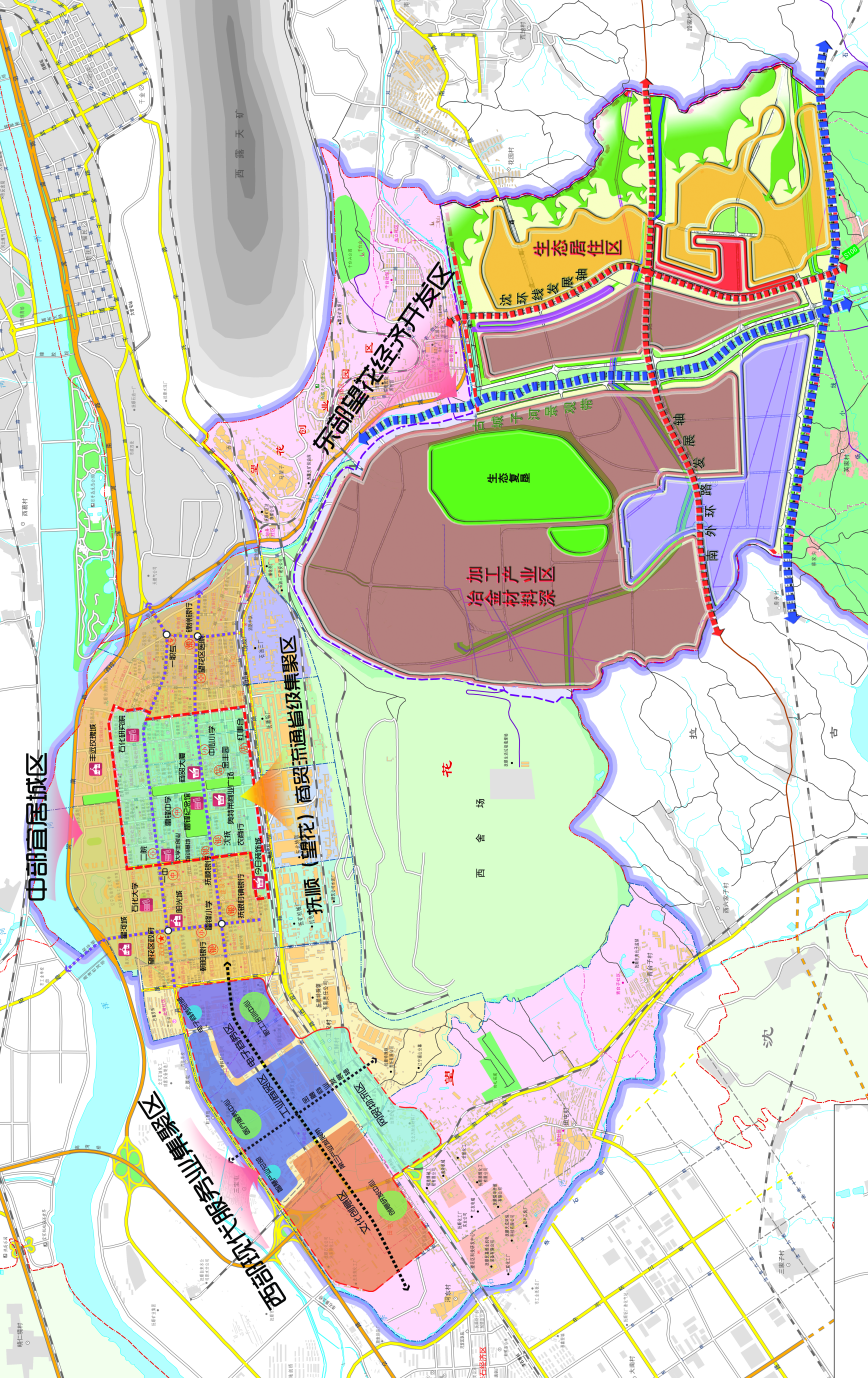 第一节  加快中部宜居美丽城区建设    坚持绿色发展、低碳发展,不断完善城区功能，实施生态保护，建设美丽望花。到2020年，人均住房面积35平方米，人均绿地面积7平方米，建成基础设施完备、服务功能齐全、绿色文明整洁的宜居美丽城区。    推进城市更新改造。以建设高品质人居环境为根本宗旨，从城市可持续发展的高度出发，注重改造与更新的高起点与高标准，追求更新速度与质量的统一。坚持功能提升，坚持以人为本的发展观，整治和改善旧城区道路和市政设施系统，使旧城区适应现代化城市交通和各项现代城市基础设施的需要。坚持以危旧房改造和城中村改造为抓手，推动城市居住区更新。坚持文化延续性，提倡顺应城市肌理、保护城市历史文脉和社会网络的整体性更新改造。完善城市道路畅通、联系功能，形成“四横四纵”的道路交通格局。改造水电气供应系统，进一步完善自来水管网布局；积极推进集中供热，全面拆除燃煤小锅炉，加快实施供热改造工作；加快实施气化望花工程，到2018年我区燃气居民将全部使用天然气；提升城市管理水平，改善城市人居环境。坚持资源整合，城市更新与城市产业结构调整、功能结构调整有机结合、相互促进；坚持城乡一体，实现城市更新与城市管理的有机统一。    加快棚户区改造。完成棚户区改造4169户，到2017年底全面完成各类棚户区改造。实行实物安置和货币安置相结合，由棚户区居民自愿选择。要积极推行货币安置，通过提供政策优惠、规范操作流程、优化交易服务等方式，引导棚户区居民选择货币安置，自主购买商品住房。减少安置房建设规模，将存量商品房作为重要的安置房源，促进棚改与利用存量房的有效衔接。    完善主体功能区域建设。以浑河以南、鞍山路以北、古城河以西、康平街以东的8平方公里城区为核心，建设集商贸、居住、教育、购物、娱乐、休闲于一体的中心城区。强化城市空间综合整治，提升土地总体利用水平，以现代化城市标准完善路网、水电、气热、通信管廊等城市基础设施配套建设。通过建设标志性建筑物、重点商贸地产项目、文化设施与生态景观带，提升和展示中心城区新形象。    提升城市服务功能。推动城市大型综合体差异化发展，引导消费新模式，建立商贸服务新业态，打造集休闲、娱乐、消费于一体的城市购物休闲中心。推进商贸、餐饮、住宿等传统商业企业“线上线下”融合发展，推广大众化餐饮、连锁等现代经营方式，支持老字号向规模化、规范化、品牌化发展。重点推进奥特莱商业广场、大商集团商贸大厦、今日装饰城、红事会、金丰园等连锁企业规模化、品牌化发展，着力建设以大商集团新玛特、华润万家、中嘉商业广场等为代表的大型购物中心，鼓励引进一批特色专营店、品牌专卖店和精品店，吸引更多国内外高端商户、高端品牌入驻、集聚。促进城乡“半小时经济圈”发展，提升城乡消费能力。    优化生态环境质量。遵循自然规律的可持续发展，坚持“绿水青山就是金山银山”的发展理念，坚持“经济要上台阶，生态文明也要上台阶”的发展理念，坚持“生产发展、生活富裕、生态良好”的发展理念。以保障人体健康为核心、改善环境质量为目标、防控环境风险为基线，突出大气、水、土壤三大重点领域环境治理，实施防治行动计划。到2020年，城镇污水集中处理率达到73.9%，危险废物基本处置利用，医疗废物全部实现无害化处理，城市生活垃圾无害化处理率保持“十二五”末的100%的水平。继续实施蓝天工程,加大治气治霾力度，开展污染综合治理，强化节能减排，淘汰落后产能，严格控制烟（粉）尘、水和农村面源污染。到“十三五”末期，10吨以下燃煤锅炉全面拆除，全年环境空气质量优良天数达标70%以上，二氧化碳和二氧化硫排放量达到国家控制标准，有效改善空气质量。继续实施碧水工程，加强地下水污染防控和水源保护,推进农村生活垃圾无害化处理，保障饮水安全。到“十三五”末期，李石河、古城子河望花段出水断面达到四类标准，企业用水回用率达到80%以上。实施建设用地污染地块分类管理，建立新增建设用地土壤环境强制调查制度和流转土地环境风险评估制度。第二节　加快东部望花经济开发区建设按照“依托老工业，打造新产业”的思路，充分利用本地现有的产业基础和科研资源，抓住老工业基地振兴和优势资源转变的战略契机，以发展产业集群为主攻方向，促进纸制品、铝制品、有色金属深加工产业集群建设，成为转型振兴发展的核心区。到2020年，累计引进重点项目30个，具有重大牵动作用的项目10个以上，累计完成项目投资220亿元。望花经济开发区产业布局图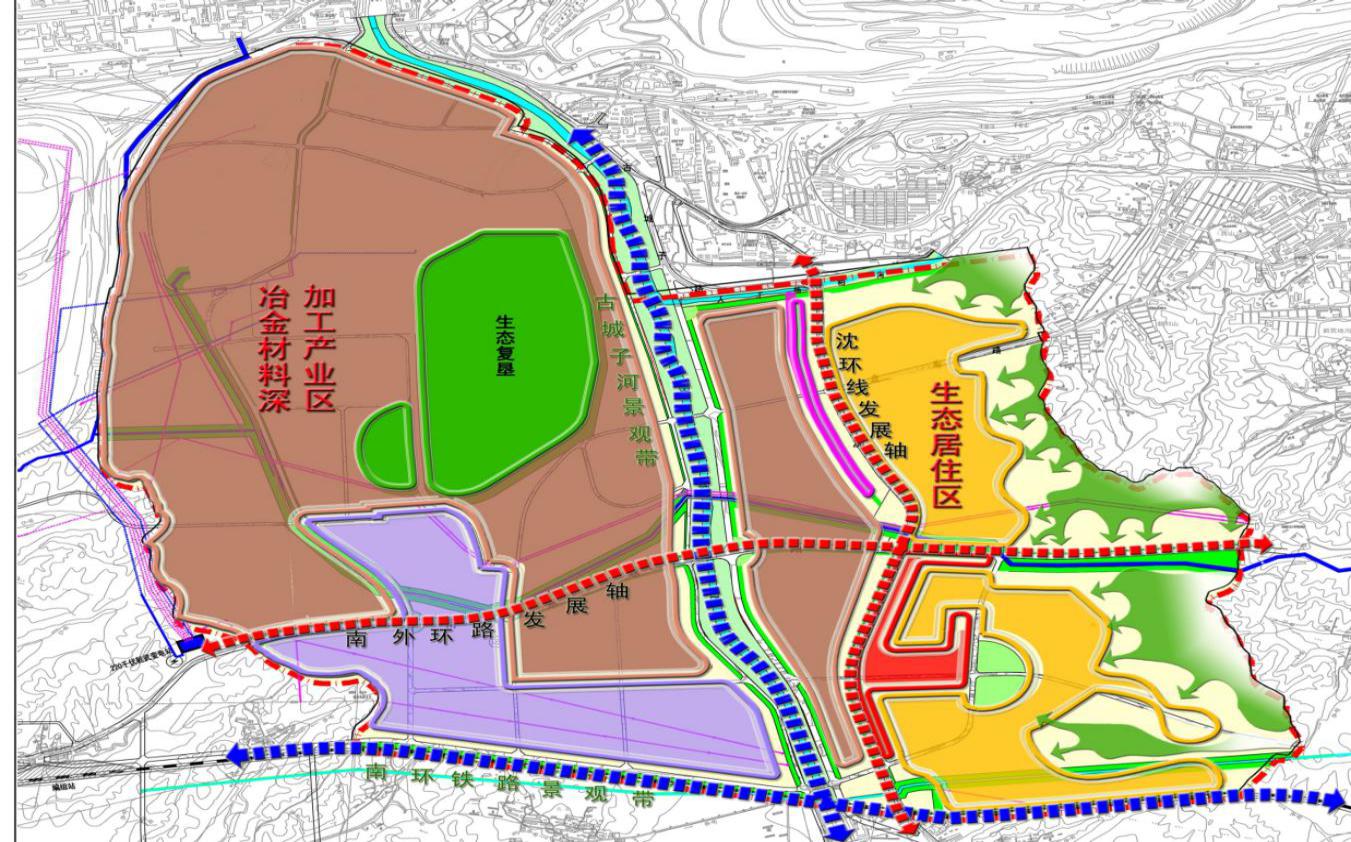 建设小微企业创业基地。以“企业集中、产业集群、要素积聚、土地集约”为原则，构建低成本、便利化、全要素、开放式的众创空间，利用小微园建设周期，同步推进招商引资工作，边建边引，实现小微园同步建成投用。实施规范化管理，加大对小微企业创新发展支持力度，打造小微企业创业综合服务平台、成果转化平台、公共技术服务平台，进一步加强对线上、线下资源的整合，力争将其建设、培育成为独具特色、产业配套、优势突出、效益显著的省级中小微企业创业示范基地。发展纸制品深加工产业集群。借助发展现代印刷设备制造业契机，围绕抚顺矿业集团2*300MW油母页岩热电项目和200万吨再生造纸项目，加快引进配套项目，推进产业接续，延伸产业链条，打造以各类高中低档文化、办公、生活和包装用纸为主的纸制品深加工产业集群，推动纸制品包装在消费领域广泛应用，形成辐射东北地区的包装制品产业基地。延伸钢铁深加工产业链。围绕抚顺特钢年产100万吨特殊钢和抚顺新钢铁年产300万吨普通钢资源，提高钢铁产业集中度和专业化程度，积极引进装备用特殊钢、工程机械耐磨钢、先进工模具钢等材料型深加工项目；围绕管、线、板、带、棒等中间产品，积极引进刀具、刃具、钻探工具、大型装备组件、汽车零部件等产品型深加工和高端装备制造项目。第三节  加快西部现代服务业集聚区建设主动融入沈阳经济圈，借力沈抚同城化发展，大力实施“退二进三”，积极推进新钢铁及周边企业搬迁，加强生态环境治理，完善城市功能，依托东北网贸港和东北金属交易中心建设，培育现代服务业集聚区，打造以雷锋路贯穿新区东西的第三产业发展带。到2020年，建成经济繁荣、功能完善、生态宜居的现代化新城区。西部现代服务业集聚区功能区布局图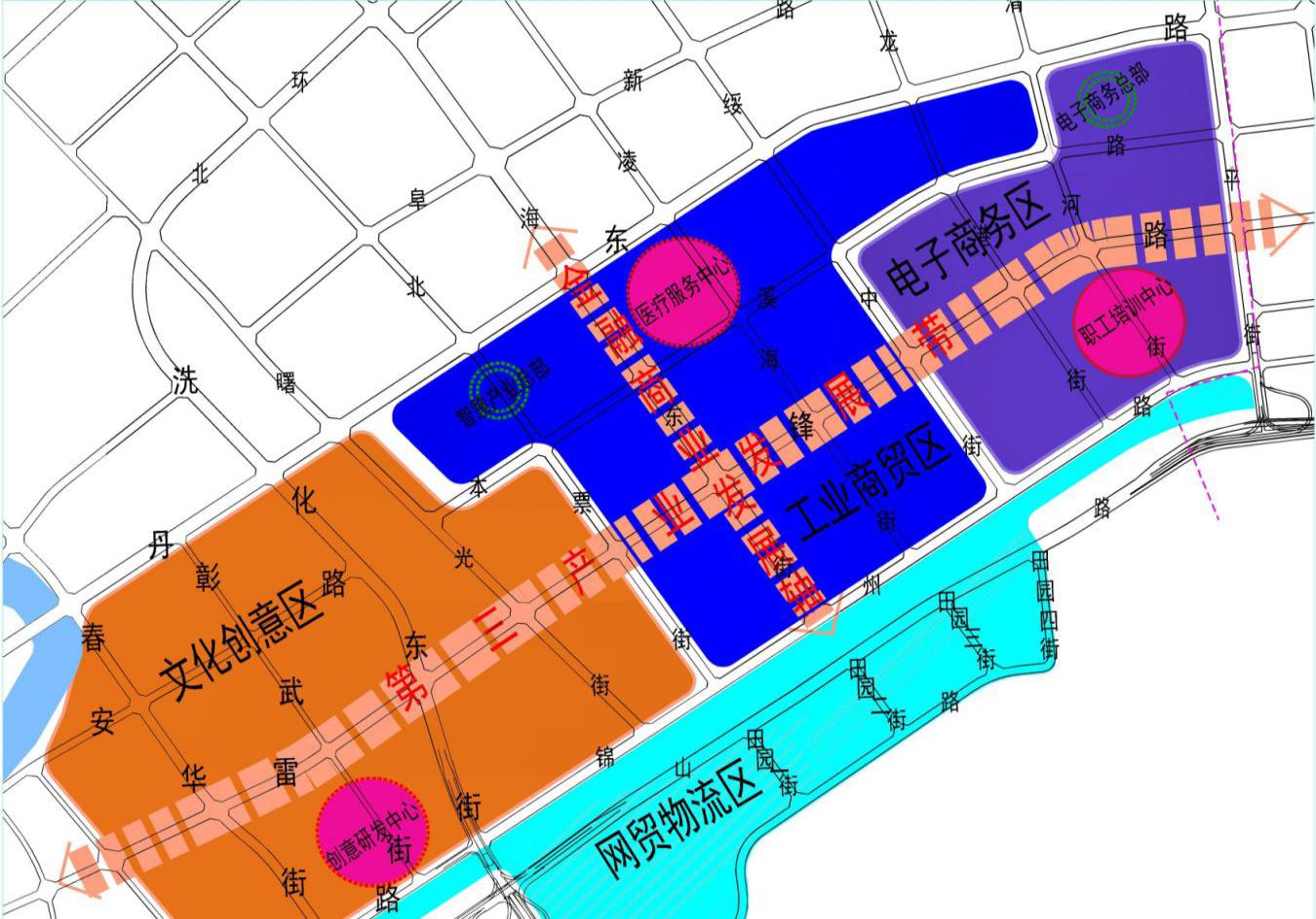 打造文化创意产业区：依托雷锋城和老工业区的丰厚文化积淀，重点发展创意设计、动漫游戏、文化娱乐与休闲、数字传媒等行业，规划建设抚顺动漫产业园区、外包服务中心、动漫主题乐园、动漫科技教育培训基地，建成东北区域最具特色的高端化、国际化、专业化文化动漫产业群，着力打造国家级动漫产业基地。打造工业商贸区：依托沈阳和沈抚新城，促进地区优势工业和信息化的融合，重点建设工业品商贸城、包装品商贸城、汽车超市和北部生活居住片区等四大主题功能区，以东北亚钢铁网电子商务带动，创建现代商贸流通平台，为区域工业企业提供配套支撑，实现商贸的实体经济与电子商务的虚拟经济相融合，打造抚顺工业商贸城。打造电子商务产业区：充分发挥区位优势、产业优势和人才技术优势，加快电子商务载体建设和包装，打造以电子商务、商务会展、总部基地、金融保险、信息服务、商贸服务、网贸物流等为主导，以标志性总部大厦、会展中心、星级酒店、服务式公寓等业态为重点，以网络数字贸易港为核心的现代服务产业区。打造网贸物流区：整合现有物流资源，加强与全国知名物流企业的对接联系，重点引进带动面广、辐射能力强的物流项目落地进驻，建设保税仓库、网贸港物流中心、网贸港服务中心、城市生活物流配送基地，着力打造区域性商贸物流集散地。第五章  加快产业结构调整　促进经济转型升级    坚持增量提升与存量优化并举，调结构与促发展并重，促进经济发展质量、效益和总量全面提升。大力发展生产性服务业，提升传统服务业，实现服务业发展提速、比重提高、水平提升。重点发展战略性新兴产业，改造传统产业，实现工业集聚化、链条化、高端化、智能化发展。积极构建现代农业经营体系、生产体系和产业体系，实现农业现代化发展。到2020年，城乡发展的协调性进一步增强，三次产业结构调整为1∶55∶44。第一节　加快服务业大发展    把发展服务业作为推动产业优化升级的重要支撑，拓展新领域、发展新业态、培育新热点，加强服务业集聚区和重大项目建设，实现服务业规模化、品牌化、网络化发展，不断提高服务业在国民经济中的比重。到2020年，全区服务业增加值增速高于GDP增速，服务业增加值占GDP比重达44%以上。推进“互联网+”发展。以“大众创业、万众创新”为导向，大力发展电子商务及其配套产业，夯实地区电子商务发展基础，加快电子商务产业基地建设，打造大宗商品交易平台、抚顺众创电子商务产业基地等十大载体，构建电子商务产业全方位发展链条。到“十三五”末期，建成经营规模庞大、配套功能完善，知名度享誉国内，产品远销全国乃至全球的现代网贸物流集聚区，实现“互联网+”业态交易额突破200亿元。加快发展生产性服务业。围绕工业转型升级的需要，深入推进工业与服务业整合发展，结合西部现代服务业集聚区建设，着力增强现代物流、科技信息、金融服务等生产性服务业支撑作用，引领产业向价值链高端提升。坚持物流业与新型工业化联动发展，加快“互联网+”和新技术在物流领域的应用和推广，建设集信息化、智能化于一体的区域物流中心。加强金融市场建设，引进外埠金融机构在望花设立区域总部或分支机构，到“十三五”期末，全区金融机构突破100家，非信贷融资突破30亿元。积极发展咨询中介、文化娱乐、体育休闲、节庆展会等新兴服务业。支持鼓励科技服务、创意设计、软件服务、商务服务等高端服务业。提高生活性服务业品质。做强做响抚顺（望花）商贸流通省级集聚区品牌，推进集聚区公共服务设施和信息化建设，打造智慧商圈。推动传统商贸企业转型创新，支持今日装饰城、抚顺商贸大厦、望花新玛特等商贸流通企业利用电子商务平台创新服务模式。引导大型实体店向智能化、多样化商业服务综合体转型，增加餐饮、休闲、娱乐、文化等设施，由商品销售为主转向“商品+服务”并重。培育新兴消费热点，开展各类主题促销和异业联盟销售活动，拓宽传统消费领域。加强农村商贸基础设施建设，优化城乡商业网点结构和布局。强化农产品流通体系建设，促进辽宁福叶果菜配送中心等农产品电子商务平台上线运行，建设一批标准化菜市场和社区菜店。做强做大特色旅游业。大力推进旅游与文化、农业、工业的融合发展，大力培育节庆旅游、体验旅游、文化旅游，构建起与经济社会快速发展相适应的旅游体系。打造以旅行集散一条街、特色餐饮一条街、煤精琥珀一条街、工业文明一条街等四条特色街为重点的旅游服务商圈；打造以抚顺雷锋纪念馆、抚顺煤矿博物馆、塔峪系列生态农业项目为核心点的“红、黑、绿”三条旅游精品线路；打造抚顺动漫影视文化产业园和中国北方越野运动公园两个文化体育园区。到“十三五”末期，基本建成“四街三点两个主题产业园”的“432”现代旅游业新格局，实现年接待域内外游客600万人次以上，旅游收入达到40亿元以上，旅游产业增加值占全区GDP7%以上。推进消费主导型城区建设。以增强消费能力、拓展消费领域、打造消费环境为抓手，把消费主导型城区建设放在全区转型发展全局的核心位置，着力完善消费主导型城区体制，着力构建消费型产业体系，着力推进生态文明建设，着力增强基础保障能力，把望花建设成为经济发达、特色鲜明、生态宜居的消费型城区。到2020年，消费贡献率达到40%以上。实施智慧城区建设工程。构建智慧产业体系，主要以京东（抚顺）赶场小站O2O总部基地、抚顺众创电子商务产业发展基地和有机农副产品网络贸易平台为牵动。推进智慧基础设施建设，加快光纤宽带、移动通信网络建设，基本实现农村广播电视“户户通”，借助互联网、电信网、广电网“三网”融合，实现城区“多网合一”。提升智慧公共管理功能，充分利用现代信息技术，强化灾难、社会治安、安全生产等重点领域的智慧监控预警防控体系建设。提高智慧民生服务水平，实施“望花·互联网+城市服务”工程，借助微信、手机QQ等“民生服务”平台，建立集交通出行。医疗、教育、社保、户政、出入境、旅游等多项生活服务功能于一体的普惠化公共服务体系。第二节　打造现代工业发展体系全面落实推进《中国制造2025》，坚持增量提升与存量优化并举，调结构与促发展并重，以信息化带动工业化，以工业化促进信息化，重点发展战略性新兴产业，改造传统产业，优化产业结构和产业布局，走出一条科技含量高、经济效益好、资源消耗低、环境污染少、人力资源优势得到充分发挥的新型工业化道路。到2020年，实现工业集聚化、链条化、高端化、智能化发展，实现规模以上工业企业总产值294亿元。推动信息化带动工业化。发挥政府在信息化过程中的先导作用，制定和完善望花区政府信息化建设发展规划，建立健全政府信息化网络框架体系，为转变行政管理方式提供物质基础；重点发挥企业信息化的核心作用，提高企业信息化建设的内在主动性，支持企业的产品研发、生产、销售、服务等诸多环节，实现信息采集、加工和管理的系统化、网络化、集成化、信息流通的高效化和实时化，最终实现全面供应链管理和电子商务；发挥社会信息化带动工业化的根本作用，坚持“统筹规划、政府主导；同一标准，联合建设；互联互通，资源共享”的指导方针，建立起健全的信息化体系，加快社会信息化的建设步伐。全面推进工业转型升级。以市场为导向，以优势资源、主导产业为支撑，以提高发展质量和效益水平为重点，发挥龙头企业基础性和带动、辐射作用，在精、细、尖、特方面寻求突破，培育和发展一批特色明显、结构优化、市场竞争力强的产业集群，为消费型城区建设奠定坚实基础。改造提升化工业。以新材料产业园区为基础，发展壮大一批化工企业，增强新产品开发能力，提高产品技术含量和附加值，加快产品升级换代。重点推进顺辉化工与中科院合作的左旋肉碱减肥胶囊等项目，帮助瑞华纤维等企业发展壮大，并积极引进一批精细化工加工项目，使之真正成为望花区的重要产业。调整优化冶金业。以经济开发区建设冶材深加工产业集群为重点，以抚顺特钢、新抚钢的产品资源为依托，大力发展冶材深加工业，调整产业结构。重点发展高温合金、耐蚀合金、超高强度钢、不锈钢、工模具钢、钛合金、合金结构钢大尺寸锻材、可逆式中板热轧、特种不锈钢、铝轮毂毛坯等产品。化解产能过剩矛盾。加快建立过剩行业产能预警机制、监督机制和化解过剩产能长效机制，发挥市场机制作用，严格行业市场准入标准，淘汰落后钢铁、水泥产能，分类处理违规在建项目，清理整顿违规建成产能，支持产能过剩企业改造升级或转型发展，研究激活存量方式方法，探索僵尸企业安乐死、兼并重组等化解产能过剩配套政策，因地因企制宜，消化一批、转移一批、整合一批和淘汰一批过剩产能。发展现代印刷设备制造业。以抚顺矿业集团造纸厂为依托，推动印刷包装产业“全产业链”开发，突出绿色、创意主题，重点发展自动化胶装设备、印刷设备及关键零部件制造，打造国内一流的印刷产业创意与设计基地、技术创新基地、先进制造基地。积极培育战略性新兴产业。立足优势、高端布局、创新引领、重点突破。积极发展智能装备产业。重点推进以海洲机械工业机器人和抚顺叉车特种机器人为代表的信息化产品研发，培育和壮大特种机器人、自动化成套设备、重要基础零部件、芯片智能测控装置等产业。大力培育新材料产业。以抚顺特钢等重点企业为引领，加快升级改造步伐，重点发展高品质特殊钢、新型合金材料、碳纤维及新型碳材料等高附加值、高技术含量的新材料。鼓励发展节能环保产业。以晶花产业用布有限公司、天成环保科技有限公司为引领，重点发展工业滤布、除尘布袋、除尘骨架及配件制造。推动重点行业节能减排信息技术的普及和应用，提高绿色研发设计能力，加大主要耗能、耗材设备和工艺流程的数字化、网络化和智能化改造。加快发展新能源产业。以沈阳森源艾思特福汽车等企业为引领，重点发展太阳能、光伏发电、新能源汽车及相关配套产品。第三节  提升现代农业发展水平    以现代农业为基础，以信息化为主导，以城镇化为支撑，开创现代农业全面发展的新格局。以转变农业发展方式为主线，进一步提高农业综合生产能力、抗风险能力和市场竞争能力。到2020年，实现农业生产专业化、标准化、规模化、集约化，延伸农业产业链。农业增加值年增长6.5%，达到2.3亿元；农民人均收入年增长7%，达到18000元。加快美丽乡村示范村建设，全区“美丽乡村”达到80%。    做强做大特色产业。优化农业产业布局，推进沈环南线塔峪镇沿线农业产业带建设，大力推广温室、大棚和冷棚栽培技术。重点发展无公害蔬菜、果品、畜禽、香菇等特色产品，大力发展经济作物、果蔬等有机绿色新品系列，促进农业专业化生产、产业化经营。以设施农业产业带建设为主线，突出特色农业、绿色农业、效益农业，加快农业结构调整，推动农业跨越发展。建设以优质农产品专业生产、畜禽标准化养殖为特色的生态农业园区，加快农业产业化进程。构建“一村一品”农业主导产业新格局，重点发展禽类、食用菌等主导产业。充分发挥市场机制作用，抓好“菜篮子”工程建设，保障市场供应，规划建设一批集休闲娱乐等功能为一体的特色农业园区，发展新型生态旅游农业。    培养农业新型经营主体。在充分保障农民土地承包经营权的前提下，积极探索创新农业生产经营体制机制，着力培养新型经营主体，发展多种形式的新型农民合作组织和多元服务主体。充分保护调动农民的生产经营积极性，吸引高素质的农民从事农业活动。稳定和完善农村土地承包关系，推进农村土地承包经营权确权工作，加强土地流转规范管理和服务，逐步建立健全农村土地流转机制。    推进农业科技创新。加大农业科技投入，改善农业生产条件，强化现代农业产业技术体系建设，扩大农兽药残留、饲料及饲料添加剂等监控范围，确保农产品产量增长、质量安全。加快健全农业社会化服务体系，支持农民专业合作社和农业产业化龙头企业发展，提高农业经营组织化程度。加强与农业科技部门对接与合作，强化高附加值作物的引进、培育与推广工作，实现农业增效，农民增收。    修复生态环境。继续实施青山工程。实施青山保护分区管理，开展青山动态监测。按照“国家森林城市”标准，大力开展增绿行动，大幅度增加城区森林面积，重点实施退耕还林工程、花园式小区、学校、企业等建设工程和村屯绿化工程，不断提高城市绿化覆盖率。加强地质灾害防治。加大千台山、西舍场等重点区域地质灾害综合防治力度，完善应急处置体系建设，提高处置突发事件能力。推动国土综合整理。推动城镇低效用地再开发，有序推进田水路林村综合整治。加强重点行业和区域重金属污染防治，推进工矿废弃地复垦，加大山林矿坑治理力度，推动重点整治与生态修复相结合，严守生态保护红线，落实生态红线管制要求，保护生物多样性，促进区域生态功能恢复。    大力推进城镇化建设。推进农业转移人口市民化，完善农业转移人口转为城镇居民的相关政策；建立健全城乡规划、产业发展、基础设施、社会管理一体化的城乡统筹长效机制。强化产业支撑，实现以工促农、以城带乡新突破。集约高效利用土地。用好土地政策，规范城镇化涉地工作，合理控制建设用地规模，使城市建设能够健康持续发展；依法规范农业征地、建设用地增减挂钩、土地综合整理等涉地工作，促进土地集约节约使用。加快城镇基础设施建设，充分利用城乡建设用地增减挂钩政策，加强城镇的吸纳、集聚功能，积极推进农民及产业向城镇集中，打造具有望花特色的新型城镇。    加快建设宜居乡村。加强农村环境综合治理，加快农村路网建设，实施农村饮水安全保障工程，逐步推进农村饮水与城镇自来水联网。加强河道治理和输水沟渠、管道、蓄水池和拦水闸等水利设施建设，提高防洪抗旱能力，保障农村安全和农民身心健康。到“十三五”末期，实现环境整洁、设施完善、生态优良的宜居乡村。第六章  保障和改善民生　创造人民美好生活以促进社会公平正义、增进人民福祉为出发点和落脚点，协调发展社会事业，推进基本公共服务均等化，让发展改革振兴的成果更多更公平地惠及人民群众。第一节　加大精准扶贫开发力度    大力实施精准扶贫，紧紧抓住增加贫困群众收入这个核心，实施“济困助弱”工程，把“造血式”扶贫与“输血式”扶贫相结合，对不同原因、不同类型的贫困,对症下药、精准滴灌，确保全区贫困人口实现脱贫。按照前三年集中攻坚、后二年巩固提高的阶段安排，2016年实现550人脱贫，2017年实现550人脱贫，2018年实现273人脱贫，2019-2020年实现临时性返贫人口稳定脱贫，巩固减贫成果。    构建新型扶贫模式。建立精准扶贫动态管理，全方位、全过程监测扶贫对象、监管扶贫项目，建立健全扶贫信息网络和扶贫对象有进有出的动态管理机制。抓好扶贫项目管理。针对不同致贫原因，在征求贫困户发展意愿的基础上，制定扶贫项目规划和分年项目实施计划，明确项目责任人，精准实施扶贫项目。    实施望花特色精准扶贫工程。实施社会扶贫工程，有效整合资源，把项目、资金、技术、信息、人才等资源输送到户；实施增收扶贫工程，整合各类涉农项目资金，扶持有发展能力的贫困户发展特色产业，增加收入；实施移民扶贫工程，搬迁扶贫到户到人；实施教育扶贫工程，对贫困家庭的的学生实施义务教育资助制度；实施健康扶贫工程，扩大贫困人口大病救助制度覆盖面，减轻贫困家庭经济负担；实施保障扶贫工程，对于因各种特殊原因造成基本生活出现临时性、突发性困难的低收入家庭给予临时救助。第二节  办好人民满意教育    坚持教育优先发展，深化教育综合改革，实现教育教学质量不断提升，促进城乡义务教育均衡发展。到2020年，实现区域学前教育、义务教育、民办教育协调健康发展，学生综合素质普遍提高，地区群众对教育认可度、满意度逐年提高。    推进义务教育均衡优质发展。进一步加强义务教育学校标准化建设，努力扩大优质教育资源覆盖面，逐步缩小校际间、城乡间的教育差距。基本消除超大班额现象，到2020年，基本做到小学班额不超过45人、初中班额不超过50人。建立健全政府主导、社会参与的流动、留守儿童关爱服务体系和动态监测机制。切实保障贫困家庭子女、留守儿童、随迁子女、孤儿和残障儿童平等接受义务教育的权利和受教育的质量。到2020年，三类残疾儿童入学率达到95%以上。    全力提升教育教学质量。加强学校内涵建设，提高课堂教学效率，面向全体学生，着力提高学生的学习、实践和创新能力。加快教育信息化发展，促进信息技术与教育教学深度融合，运用信息技术促进教育教学改革，全面提高教育教学质量。坚持德育为先，加强养成教育、法制教育、心理健康教育和中华文化传统教育，培养中小学生的理想信念、公民素质和健全人格。完善学校、家庭、社会合力育人机制，构建“三位一体”的未成年人思想道德教育体系。提升体育、卫生、艺术教育水平，开展大课间和课外体育活动一体化的阳光体育运动。多种方式组织开展青少年校园足球活动。改进美育和艺术教育发展。加强学生近视眼防治工作。    加强中小学教师队伍建设。进一步加强师德建设，建立健全教育、宣传、考核、监督、奖惩相结合的师德建设机制。继续实施教师素养提升计划，构建完善的培训体系，完成校长、教师新一轮培训。推进校长、教师交流轮岗工作，使其制度化、常态化。坚决整治公办中小学教师违规补课行为，切实减轻学生过重的课业负担。    促进学前教育普及、普惠和质量提升。加快公办和普惠制民办幼儿园建设，按照国家和省定办园标准和装备规范，不断提高幼儿园园舍、设备设施、玩教具和师资配备，加强对幼儿园教师、园长的培养培训。严格执行幼儿园准入制度、年检制度和评估制度，实施按质定级、分类管理和指导。到2020年，学前三年幼儿入园率达到95%，公办和普惠性民办幼儿园学位覆盖率达到80 %，评星定级的幼儿园达到80%。第三节  鼓励支持全民就业    把就业作为民生之本，创业作为就业之源，实现更加充分、更高质量、更加公平的就业。到2020年，累计新增城镇就业人数2.5万人，实名制就业4万人，城镇居民登记失业率控制在4.5%以内。    千方百计扩大就业。把扩大就业摆在社会发展突出位置，统筹规划和推进更加积极的城乡就业工作。广开就业门路，增加就业岗位，改善就业结构，提高就业质量。统筹抓好农村转移劳动力、城镇困难人员、下岗失业人员、退役军人、残疾人、被征地农民就业，帮助结构调整中的失业人员实现转岗就业，规范公益性岗位开发和管理。推进人力资源市场建设和就业平台标准化建设。加大创业孵化基地建设力度，鼓励和引导更多的劳动者实现就业。强化职业教育和技能培训。健全面向城乡全体劳动者的职业技能培训和终身职业培训体系，全面开展劳动预备制培训、就业技能培训、岗位技能提升培训，建立以需求为导向的培训机制，提高培训就业率。支持企业开展岗位培训，开展企业新型学徒制培训。加强农民工职业技能实训基地建设，提高农民工就业能力。规范职业资格管理，完善有利于劳动者成长成才的培养、评价、激励机制。第四节　提高全民健康水平    深化医药卫生体制改革，建立健全基本医疗卫生体系，优先满足群众基本医疗卫生需求，不断提高全民健康水平。到2020年，让城乡居民人人享有基本医疗卫生服务，满足人民群众快速增长的多层次、多样化的健康需求。    积极完善公共卫生服务体系。加强社会办医疗机构与公立医疗卫生机构的协同发展，完善医疗卫生服务体系建设，健全农村医疗卫生服务网络和城市社区卫生服务体系，健全突发公共卫生事件应急机制，完善预防保健、妇幼保健、传染病防控、精神卫生及老年健康服务等网络体系。建立现代医院管理制度。探索形成各类城市医院和基层医疗卫生机构合理分工与协作机制。推广普及居民健康卡、促进分级诊疗、双向转诊、转变医疗卫生服务管理模式，优先满足群众基本医疗卫生需求，提高医疗卫生服务能力和管理水平。第五节　健全公共文化服务体系    坚持社会主义先进文化前进方向，大力发展文化事业和文化产业，构建覆盖城乡的公共文化服务体系。到2020年，建成较为完善的文体公共服务设施网络，实现文化产品、文化传播服务、文化休闲娱乐活动均等化，形成具有区域特色的文化体育事业发展格局。构建现代公共文化服务体系。推进基层综合性文化服务中心建设，启动文体活动中心（室）、活动广场、公共电子阅览室等文化项目建设，打造青少年体育运动项目特色学校，推动地区企事业单位文体设施建设及使用，鼓励党政机关、国有企事业单位和学校的各类文体设施向全社会免费或优惠开放，引导广场文体活动健康、规范、有序开展。大力实施文体惠民工程，向城乡群众提供基本公共文化体育服务。开展全民阅读等活动巩固社区（农家）书屋工程成果，开展流动文化服务工程提升文化下基层质量，开展形式多样的送演出、送服务、送公益电影进村屯、进社区、进工地、进军营活动，扩大文体服务覆盖面。    发展壮大文化体育产业。推进文化产业发展，充分发挥望花人文历史优势，提升和发展传统文化产业，推动文化、创意、经济、技术之间的相互促进，提高望花文化产业的自主创新能力、市场经营能力，逐步形成融合度高、竞争力强、布局合理的产业发展格局。打造煤精琥珀产业。以煤精琥珀博物馆为龙头，支持煤精琥珀协会发挥应有作用，助推、扶持、培育煤精琥珀交易市场，推动煤精琥珀文化产业发展。大力发展健身休闲、竞技表演、技术培训、无形资产开发等体育产业鼓励社会各界兴办面向大众的体育实体，满足人民群众日益增长的体育健身消费需求，形成与全民健身服务体系相配套的经营性的健身娱乐和技术培训网络。    大力开展文化体育活动。开展各具特色的文化体育活动，吸引各层面群众广泛参与，组织开展节庆文化活动、地区群众文化艺术节、群众广场文体活动、读书节、邻居节、校园文化艺术节、望花地区全民运动会、各类地区体育比赛等形式多样的、群众喜闻乐见的文化体育活动，满足群众参与全民健身活动、享受文化体育生活的需求。积极开展校园足球、专业足球和社会足球活动。加强文体队伍建设，以“专群结合、文体结合”的方式，形成横向到边、纵向到底、区域全覆盖的文体队伍。第六节  提高全社会精神文明建设水平    加强社会主义核心价值体系建设，大力传承和弘扬雷锋精神，深入开展中国特色社会主义和中国梦教育，深化群众性精神文明创建活动，全面持续有效地提高全社会文明建设水平，为实现四个全面战略提供有力的思想保证、精神动力和智力支持。    全面加强社会主义核心价值体系建设。加强社会主义核心价值观宣传教育，大力弘扬以爱国主义为核心的民族精神和以改革创新为核心的时代精神，构建传承中华传统美德、符合社会主义精神文明要求的道德和行为规范，深入开展“三倡导”宣传教育活动，推进社会公德、职业道德、家庭美德、个人品德建设。加强政务诚信、商务诚信、社会诚信和司法诚信教育。    推进雷锋城区建设。在城市规划和建设中，增加固化雷锋元素，在城区的重要街路、中心广场、城市节点上充分展示望花区的工业文化、科研成果，以及弘扬雷锋精神、加强精神文明建设取得的重大成果。充分发挥“雷字号”单位的引领示范作用，加强对雷锋文化的研究、推广，不断丰富雷锋文化的时代内涵。充分发挥望花地区学雷锋志愿服务大联盟的作用，全面深化便民服务“110”活动，规范和整合地区志愿服务资源，组织成立地区“志愿者联合会”，加速推进学雷锋活动的常态化发展进程。    拓展群众性精神文明创建活动。创新活动载体、丰富活动内涵，弘扬科学精神，加强人文关怀，强化职业操守，支持创新创业。深化社区精神文明创建“五个一”活动。在“望花好人”品牌创建工作的基础上，深入挖掘选树更高层次的道德典型，引领向上向善、诚信互助的社会风尚。第七节　健全社会保障体系    按照保基本、兜底线、补短板、可持续方针，以社会保险、社会救助、社会福利为基础，以基本医疗、基本养老、最低生活保障制度为重点，加快建立覆盖城乡居民的社会保障体系。到2020年，城镇失业保险、基本养老保险、职工基本医疗保险覆盖率分别达到96%、97%、100%，实现人人享有基本社会保障。    完善社会保障体系建设。从民生工作建设入手，着力保障和改善民生，切实做好惠民实事工程，努力为群众办实事。加强城镇养老、医疗、失业、工伤、生育等社会保险扩面征缴工作，稳步推进新型农村社会养老保险工作，不断提高社会保障水平。统筹推进城乡社保制度建设，健全以养老保险、失业保险、基本医疗保险为主体的社会保障体系，不断扩大社会保障覆盖范围。加强企业退休人员社会化管理工作。不断完善农村救灾救济体制，妥善解决失地农民社会保障问题。不断完善城乡社会捐助救助体系，大力发展红十字等慈善事业，健全以养老为重点的社会福利体系。建立残疾人基本生活重点保障和特殊救助体系。    深化社会保障制度改革。坚持和巩固社会统筹与个人账户相结合的城镇企业职工基本养老保险制度，完成机关事业单位养老保险制度改革并实现平稳运行，完善各项养老保险制度衔接机制。整合城乡居民医疗保障管理体制，统一城乡居民基本医疗保险制度。加快发展健全企业年金、职业年金和补充医疗保险，促进商业保险与社会保障衔接，形成多层次的社会保障体系。切实履行劳动调解仲裁机构的职能，促进劳动关系和谐稳定，不断提高企业劳动合同签订率，充分发挥劳动关系三方协调机制的作用，大力推进集体协商和集体合同制度，切实维护职工合法权益。    提高社会保障待遇水平。稳步扩大基本医疗保险保障范围，提高城乡居民医疗保险政府补助标准。完善失业保险金标准与物价上涨挂钩联动调整机制，提高失业保险待遇占职工平均工资的比例。调整并完善工伤保险待遇结构，提高工伤待遇水平。规范生育保险待遇项目和标准，全面推进生育保险待遇与定点医疗结构直接结算。第八节　全面做好人口工作    深入落实国家和省市妇女、儿童发展纲要，促进残疾人事业全面发展，积极应对人口老龄化。到2020年，全区妇女合法权益得到切实保障，儿童成长环境持续改善，残疾人生活的更加体面，社会养老床位达到每千名老人40张。    促进妇女儿童全面发展。落实男女平等基本国策，保证妇女平等获得就学、就业、社会保障、婚姻家庭、参与社会管理的权利，关注单身母亲，加强妇女保健、扶贫、减灾、劳动保护和法律援助，提高妇女参与经济发展和社会管理能力。坚持儿童优先原则，提高儿童工作社会化服务水平，建成集社会救助、儿童住养为一体的望花区社会福利中心。    积极发展残疾人事业。加快推进残疾人社会保障体系和服务体系建设，保障残疾人基本生活、医疗、康复、教育、就业等基本需求。    积极应对人口老龄化。优先发展社会养老服务，逐步实现老龄服务由帮扶型向普惠型发展，建立与经济发展水平相适应的覆盖城乡的养老体系。建成一所区级多功能老年人活动中心，有条件的街镇建立一个面积不低于250平方米的社区老年人服务中心，社区每万人拥有养老服务设施面积达到200平方米以上。    促进人口长期均衡协调发展。坚持计划生育基本国策，提高出生人口素质，优化人口结构，出生人口性别比控制在103—107之间，年均人口出生率和自然增长率分别为6‰和1‰左右，促进人口长期均衡发展。健全人口、计划生育社会管理和公共服务体系，落实计划生育及相关公共政策，实现基本公共服务均等化。第七章　建设法治望花　促进社会安定和谐发展    按照建设中国特色社会主义法治体系的要求，创新社会管理机制，加快法治望花建设。到2020年，实现执法严格、司法公正、全民守法，法治望花建设取得显著成效。第一节　加强法治建设    坚持依法治区、依法行政共同推进，法治望花、法治政府、法治社会一体建设。到2020年，建立起治理完善、运行高效、监管有力、廉洁亲民的管理制度和运行模式。    建设法治政府。自觉接受同级人民代表大会及其常委会的依法监督和政协的民主监督。依法界定和规范政府的经济调节、市场监管、社会管理和公共服务职能，加快推进政企分开、政资分开、政事分开、政府与市场中介组织分开。进一步理顺事业单位的职能和权限，积极推进事业单位分类改革。健全机构编制管理与财政预算、组织人事管理的配合制约机制。落实《政府信息公开条例》，深化公共企事业单位办事公开，深入推进基层政务公开工作。在不断强化人民调解工作基础上，积极拓展专业性、行业性调解领域，提高化解矛盾纠纷能力和效率。健全和完善社区矫正和安置帮教工作机制，进一步强化管控措施和保障力度。    建设廉洁政府。坚持全面从严治党，落实“三严三实”要求，严明党的纪律和规矩，落实党风廉政建设主体责任和监督责任。扎实推进惩防体系建设，认真贯彻执行《中国共产党廉洁自律准则》和《中国共产党纪律处分条例》等法规制度。健全改进作风的长效机制， 强化权力运行制约和监督。坚持科学民主决策，推进决策合法性审查和责任追究，强化对重要领域、关键岗位的行政监察和审计监督。规范和监督公职人员履职行为，构建不敢腐、不能腐、不想腐的有效机制，努力实现干部清正、政府清廉、政治清明。    建设法治社会。认真实施“七五”普法规划，深入开展“民主法治示范村（社区）”和“法律六进”活动，注重培养党员领导干部和国家公职人员的法治思维、法治信仰。引导全民自觉守法、遇事找法、解决问题靠法。加强社会道德建设，引导人民群众自觉履行法定义务、社会责任和家庭责任。努力构建管理有序、诚信执业的法律服务工作体系，强化法律援助职能作用，不断满足弱势群体对法律援助的需求。第二节　构建社会治理体系    加强基层社会管理和服务体系建设，健全和完善预警和应急体系，促进政府基本公共服务、居民志愿互助服务、市场提供服务有效衔接。到2020年，实现政府治理和社会自我调节、居民自治良性互动。    改进社会治理方式。规范物业管理，有序推进物业管理市场化。积极创新推进社区（村）网格化管理，以居民需求为导向，充分运用现代信息和通讯技术，整合管理职能和服务资源，建立社区综合管理信息平台，切实强化社区综合管理和服务功能，全区社区用房全部达到400平方米以上，农村村部（农村社区）用房全部达到350平方米以上。    激发社会组织活力。按照培育发展与监督管理并重的原则，大力培育包括社会团体、行业组织、社会中介组织、志愿团体等在内的各类社会组织，充分发挥其在提供服务、反映诉求、规范行为等方面的作用，运用社会资源推进社会建设和管理。稳步推进平安建设。严厉打击各种违法犯罪活动，维护社会治安，完善反恐、应急处置预案，坚持应急演练制度，提升公共安全事件应急处置能力。落实“党政同责、一岗双责、齐抓共管”要求，加强各类企业安全生产监督管理、严控生产安全事故发生，初步实现从防范伤亡事故向全面做好安全和职业安全与健康工作转变。加强交通、消防、食品药品、环境健康等公共安全隐患排查整治，强化安监队伍建设，提升专业技术水平，强化安全生产管控机制，实现社会安全监管执法和综合治理网格化、一体化，完善公共安全食品监控系统，深化特殊人群管理服务，推进平安建设。加强防控体系建设。加强立体化社会治安防控体系建设，创新三个合作机制：建立“情指合一”的指挥警务合作机制，实现视频监控全覆盖、指挥调度扁平化、打击犯罪精确化，在主要街路、重点部位新建高清视频探头550个，每个社区新建视频监控探头5-10个；建立“互助协作”的社区警务合作机制，强化内部合作、内外合作，实现整体联动，实现公安派出所社区警务室建设标准全部达标，建设23个基层派出所合作区警务室；建立“四轮驱动”的巡防警务合作机制，以公安为主力军，提升单位（场所）自防能力，壮大平安志愿者队伍等群防群治力量，构建全社会立体化社会治安防控网络。第三节　预防化解社会矛盾    建立和完善社会稳定预警、防控和矛盾纠纷调处机制。到2020年，构建起信访、调解、综治“三位一体”的社会矛盾排查化解机制，掌握预防化解社会矛盾主动权，确保社会大局持续稳定。    健全矛盾纠纷预防和化解机制。建立重大工程项目建设和重大政策制定社会稳定风险评估机制，坚持“应评尽评”原则，规范重大事项社会稳定风险评估工作。完善调解、仲裁、行政裁决、行政复议、诉讼等有机衔接、相互协调的多元化纠纷解决机制。加强行政复议规范化建设，健全行政复议机构，整合行政复议资源，提高行政复议的权威性和公信力。完善仲裁制度，提高仲裁公信力。建立科学有效的利益协调机制、诉求表达机制、矛盾调处机制和权益保障机制，健全人民调解、行政调解、司法调解“三调联动”工作体系，及时化解社会矛盾纠纷。坚持运用法治思维和法治方式化解矛盾、解决问题。推进信访法治化。全方位落实信访工作法治化要求，积极把信访纳入法制化轨道，全面推行阳光信访、法治信访，提升信访工作整体效能，推进政府依法处置、部门有效衔接、群众依法信访，实现初次信访事项100%转送交办、受理告知。加强初信初访办理，综合运用政治、经济、法律、行政、教育等手段，及时就地解决群众合理合法诉求。引导来访群众依法逐级信访，理性维权，积极规范信访秩序。第八章  强化规划实施　确保实现发展蓝图    建立健全规划实施机制，推进望花区国民经济和社会发展第十三个五年规划编制和实施。    建立健全责任体系。“十三五”规划纲要关系到望花区经济和社会发展，各街（镇、园区）和政府部门要根据规划内容逐项加以落实，建立分工责任制，健全规划纲要实施机制，形成党（工）委领导、人大监督、政府实施、社会广泛参与的工作格局。完善衔接协作机制。全区上下要切实加强区域规划、专项规划与总体规划之间，以及各规划之间的衔接平衡，确保各级各类规划确定的发展目标、重大基础设施建设、产业布局、重要资源开发、政府财力投资等，在规划保持一致，通过在空间和时序上的科学合理安排，提高规划的管理水平和实施成效。    突出重大项目引领。依据规划，引进一批具有高新技术含量的规模企业，建设一批关系全局和对长远发展有重大影响的重大基础设施项目和重大产业项目，安排好一批改善城乡居民生活、促进全面发展的社会事业项目和基础设施建设项目，增强可持续发展能力，让人民群众得到更多实惠。    实施规划定期评估。规划实施一段时期后，要围绕规划提出的主要目标、重点任务和政策措施，组织开展实施情况的评估，全面分析检查规划实施效果及各项政策落实情况，加强对风险和不确定性的研究，推动规划有效实施。经中期评估需要对本规划进行修订时，报区人大常委会批准。加强实施信息公开。建立健全重大事项报告制度，定期将规划目标和主要任务的实施情况向区委汇报，向区人大常委会报告，向区政协常委会通报。做好规划及相关信息的公开工作。面向社会和广大群众广泛宣传规划，不断提高公众规划意识，让更多的社会公众通过法定程序和渠道参与规划的实施和监督，在全社会形成共同参与规划实施和依规划办事的良好氛围。名词解释：    1、“新常态”：一是增长速度从高速增长向中高速增长换挡。二是结构调整从结构失衡到优化再平衡。三是宏观政策保持政策定力，消化前期刺激政策，从总量宽松、粗放刺激转向总量稳定、结构优化。    2、互联网+：通俗来说，“互联网+”就是“互联网+各个传统行业”，但这并不是简单的两者相加，而是利用信息通信技术以及互联网平台，让互联网与传统行业进行深度融合，创造新的发展生态。2015年3月5日上午十二届全国人大三次会议上，李克强总理在政府工作报告中首次提出“互联网+”行动计划。    3、大众创业、万众创新：李克强总理在政府工作报告提出：推动大众创业、万众创新，“既可以扩大就业、增加居民收入，又有利于促进社会纵向流动和公平正义”。    4、一城两区：一城是推进旧城区更新改造，加强基础设施建设，完善城市功能，提升城市品质；两区是建设望花经济开发区和西部现代服务业集聚区。    5、四个全面：即全面建成小康社会、全面深化改革、全面依法治国、全面从严治党。“四个全面”战略布局是以习近平同志为核心的党中央治国理政战略思想的重要内容。    6、四个着力：十八大报告指出：“加快形成新的经济发展方式，把推动发展的立足点转到提高质量和效益上来，着力激发各类市场主体发展新活力，着力增强创新驱动发展新动力，着力构建现代产业发展新体系，着力培育开放型经济发展新优势。”    7、一带一路：是丝绸之路经济带和21世纪海上丝绸之路的简称，2013年9月和10月由中国国家主席习近平分别提出建设“新丝绸之路经济带”和“21世纪海上丝绸之路”的战略构想。    8、退二进三：通常是指在产业结构调整中，缩小第二产业，发展第三产业。9、两个一百年：是党的十八大会议中提出的一项奋斗目标，第一个一百年，到中国共产党成立100年时（2021年）全面建成小康社会,实现国内生产总值和城乡居民人均收入比2010年翻一番；第二个一百年，到新中国成立100年时（2049年）建成富强、民主、文明、和谐的社会主义现代化国家。10、PPP模式：是指政府与社会组织之间，是为了提供某种公共物品和服务，以特许权协议为基础，彼此之间形成一种伙伴式的合作关系。11、抚顺（望花）商贸流通集聚区：原和平商贸集聚区，东至凌源街，西至望花大街，南至锦州路，北至营口路，规划占地面积2.5平方公里。    12、城市肌理：是指城市的特征，与其他城市的差异，包括形态、地质、功能等方面。    13、农村面源污染：是指农村生活和农业生产活动中，溶解的或固体的污染物。    14、《中国制造2025》：该规划经李克强总理签批，并由国务院于2015年5月8日公布。规划提出了中国制造强国建设三个十年的“三步走”战略，是第一个十年的行动纲领。    15、战略性新兴产业：是以重大技术突破和重大发展需求为基础，对经济社会全局和长远发展具有重大引领带动作用，知识技术密集、物质资源消耗少、成长潜力大、综合效益好的产业。1992年中国改革开放后正式建立战略性新兴产业，到2002年重组。七大战略性新兴产业包括节能环保、新兴信息产业、生物产业、新能源、新能源汽车、高端装备制造业和新材料。    16、精准扶贫：是粗放扶贫的对称，是指针对不同贫困区域环境、不同贫困农户状况，运用科学有效程序对扶贫对象实施精确识别、精确帮扶、精确管理的治贫方式。一般来说，精准扶贫主要是就贫困居民而言的，谁贫困就扶持谁。专栏一：“十二五”规划约束性指标完成情况专栏一：“十二五”规划约束性指标完成情况专栏一：“十二五”规划约束性指标完成情况专栏一：“十二五”规划约束性指标完成情况专栏一：“十二五”规划约束性指标完成情况专栏一：“十二五”规划约束性指标完成情况专栏一：“十二五”规划约束性指标完成情况专栏一：“十二五”规划约束性指标完成情况序号指标计量
单位2010年规划指标规划指标实际完成实际完成序号指标计量
单位2010年2015年年均增长（%）2014年年均增长（%）1全区总人口万人31.33522.6‰30.6-5.6‰2万元生产总值能耗降低率%2020-16-3城市绿化覆盖率%20.725-23-4人均公共绿地面积平方米6.11010.46.83.15空气质量优良天数天2602902.2200（新标准）56社区卫生服务人口覆盖率%100100-100-7农民医疗参保率%99100-99-8城镇居民登记失业率%3.25-2.5-9城镇失业保险覆盖率%-94-94-10基本养老保险覆盖率%-95-95-11职工基本医疗保险覆盖率%-100-100-专栏二：“十三五”时期经济社会发展主要指标专栏二：“十三五”时期经济社会发展主要指标专栏二：“十三五”时期经济社会发展主要指标专栏二：“十三五”时期经济社会发展主要指标专栏二：“十三五”时期经济社会发展主要指标专栏二：“十三五”时期经济社会发展主要指标专栏二：“十三五”时期经济社会发展主要指标指        标指        标2015年基数2015年基数2020年目标累计或年均增长（%）属　　性民生福祉民生福祉民生福祉民生福祉民生福祉民生福祉民生福祉居民人均可支配收入（元）居民人均可支配收入（元）居民人均可支配收入（元）24427366587预期性城镇登记失业率（%）城镇登记失业率（%）城镇登记失业率（%）3.5≤4.5-预期性城镇新增就业人数（万人）城镇新增就业人数（万人）城镇新增就业人数（万人）0.6累计2.5-预期性城镇常住人口保障性住房覆盖率（%）城镇常住人口保障性住房覆盖率（%）城镇常住人口保障性住房覆盖率（%）23.525-约束性农村安全饮水普及率（%）农村安全饮水普及率（%）农村安全饮水普及率（%）100100-约束性年末总人口（万人）年末总人口（万人）年末总人口（万人）30.430.51‰约束性经济发展经济发展经济发展经济发展经济发展经济发展经济发展地区生产总值（亿元）地区生产总值（亿元）地区生产总值（亿元）128175.46.5预期性服务业增加值比重（%）服务业增加值比重（%）服务业增加值比重（%）41.244-预期性创新驱动创新驱动创新驱动创新驱动创新驱动创新驱动创新驱动科技进步贡献率（%）科技进步贡献率（%）科技进步贡献率（%）6075-预期性科技研发经费投入占地区生产总值比重（%）科技研发经费投入占地区生产总值比重（%）科技研发经费投入占地区生产总值比重（%）22.5-预期性生态文明生态文明生态文明生态文明生态文明生态文明生态文明耕地保有量（万亩）耕地保有量（万亩）耕地保有量（万亩）2.42.50.8约束性单位地区生产总值能源消耗降低（%）单位地区生产总值能源消耗降低（%）单位地区生产总值能源消耗降低（%）2020-约束性森林发展森林覆盖率（%）森林覆盖率（%）11.926-约束性森林发展森林蓄积量（立方米）森林蓄积量（立方米）60111640001.3约束性空气质量城市空气质量达标率（%）城市空气质量达标率（%）6570-约束性空气质量城市细颗粒物（PM2.5）浓度（ug/m3）城市细颗粒物（PM2.5）浓度（ug/m3）56≤56-约束性专栏三：走出去重点领域（1）建材行业；（2）钢铁、有色等行业；（3）轻纺行业；（4）农产品加工行业；（5）矿产品加工行业；（6）矿山机械行业；（7）保健食品行业；（8）工艺蜡烛行业；（9）五金工具行业；（10）饰品行业。专栏四：望花经济开发区重点项目表专栏四：望花经济开发区重点项目表专栏四：望花经济开发区重点项目表序号项目名称项目建设内容1小微企业创业项目项目占地面积103200平方米，总建筑面积84125平方米，其中综合楼建筑面积3870平方米，厂房建筑面积78845平方米，调压站960平方米，变电所450平方米。2抚矿中机热电厂项目建设2×300MW热电机组。3汽车合结钢零部件项目占地面积200亩，建设齿轮、曲轴、连杆等汽车零部件及模具加工生产线。4车用顶棚项目项目占地100亩，建设两条汽车顶棚生产线，年产10万套汽车顶棚。5钢铁物流园区建设项目项目占地4500亩，建设“六大片区”，分别为仓储物流区、商贸交易区、中心商务区、加工配送区、综合服务区及发展备用区。6东海冷链物流项目建设10万吨冷库。7无纺针刺过滤毡系列产品扩能改造项目生产无纺针刺过滤毡系列产品2000万平方米。8农业机械项目生产1000万台农机9华誉新型墙体材料项目主要生产填充砌块、承重砌块、保温砌块、屋面板、隔墙板、外墙板和楼板等新型墙体材料。专栏五：西部现代服务业集聚区重点项目表专栏五：西部现代服务业集聚区重点项目表专栏五：西部现代服务业集聚区重点项目表序号项目名称项目建设内容1东北网贸港项目以建设沈抚电商智慧谷为核心，重点发展电子商务、商贸物流、文化创意和中介服务业等四大产业。2国安东北亚产业园项目以安全产业为重点，引进国内外知名企业、商家和国家级检测认证机构合作并入驻经营，建设辐射东北亚地区的，涵盖一、二、三产业，集展销、生产、研发、培训、认证和综合配套等为一体的大型产业园区。3国际金融产业园项目引进全体系金融机构，搭建金融公共事业、金融产业信息、金融创新服务等功能复合平台，创建国家级金融产业综合服务基地。4东北亚钢铁网电子商务项目应用信息技术改造和提升传统钢铁流通行业的业务方式，整合资源、降低成本、提高效率。利用巨大的仓储资源，专业的加工配送服务，对B2B或B2C电子商务提供物流支持。5果菜批发配送中心项目建设具有集中交易、统一配送、检验检测等功能的大型果菜专业批发市场，形成跨区域、专业化的农产品批发、配送网络。6动漫影视文化产业园项目大力发展文化产业，推动文化产品和服务出口。7中国装备城项目打造装备产品集散地，重点发展交易集散、国际贸易、租赁、二手设备、专业物流武打功能。8大连万达轻资产商业项目建筑面积12万平，是集休闲购物、餐饮娱乐为一体的商业广场，将打造成为抚顺城市西部地标式商业综合体。专栏六：“互联网+”重点项目超10亿元规模大宗商品现货交易平台：以东北亚钢铁网为依托，以抚顺特殊钢、抚顺新抚钢为主体，着力打造以特殊钢、民用钢及其衍生产品为主体的钢铁网络贸易平台；以抚顺洗化厂、抚顺金新化工厂及辽东湾国际商品交易平台等为龙头，着力打造化工产品网络贸易平台；以矿业集团琥珀纸业为核心，着力打造包装制品网络贸易平台；以望花经济开发区大型工业项目和小微企业园建设为牵动，着力打造望花区民营企业工业品网络贸易平台。超亿元规模的O2O模式网上商城：依托IBM云计算技术，以大商集团天狗网为龙头，建设新玛特，乐购、华润万家、今日装饰城共4个O2O网络商城；整合全省家居建材资源，做强今日商城电子商务网；依托天和国际项目，建设微码购网络贸易平台，同步发展P2P在线融资平台；依托地区煤精琥珀和省内的玛瑙、玉石、根雕等资源，着手建立雕刻工艺品主题网贸商城；依托抚顺地标特色产品和北厚生鲜产品批发市场，建立有机农副产品网络贸易平台。京东（抚顺）赶场小站O2O总部基地：打造2500平方米O2O总部，并在塔峪镇和抚顺三县建设500个赶场小站分销店。南北跨区域平行仓：以东北特色商品为主，配套O2O体验店。公用型进口保税仓：在东北网贸港内规划15万平方米，作为规模进口电商和海外代购电商货源输入的内陆港。抚顺众创电子商务产业基地：引进电商分销平台10家以上，天猫店铺生态、淘宝皇冠店铺、京东特色馆等中小型电商100家以上。梦空间文化创意产业园：引进文化推广、创意设计、产品研发、美工摄影等行业入驻。东北网贸港：引进国内外知名的网贸平台运营商和物流运营商20家以上。专栏七：服务业重点项目表专栏七：服务业重点项目表专栏七：服务业重点项目表序号项目名称项目建设内容1今日装饰城改扩建项目建筑面积7000多平方米，主营全屋定制（非标）、家居建材超市、仓储、灯具、大卖场等。2大连万达轻资产商业项目建筑面积12万平，是集休闲购物、餐饮娱乐为一体的商业广场，将打造成为抚顺城市西部地标式商业综合体。3北京中嘉商业广场项目规划占地2.36公顷，商业面积2.89万平方米，是集休闲、餐饮、购物、旅游于一体的综合商业广场。4华润万家项目总建筑面积6.6万平，其中商业面积1.8万平方米，是集商贸、零售、娱乐、住宅为一体的大型商住购物中心。5天和智慧商城项目项目规划地下1层，地上6层。1—4层为奥特莱斯名品体验馆，
利用三维立体科技为消费者提供全新“智慧”购物体验。5-6层为满族文化、雷锋文化艺术展示区，地下1层作为特色美食城。6贝勒儿童王国项目建筑面积4000平的儿童益智乐园7塔峪山城古镇项目打造具有地域旅游特色的，集住宿、购物、餐饮、文娱活动于一体的知名古镇.8古城煤精琥珀古玩一条街项目以抚顺特产琥珀、煤精加工销售为主，兼营珠宝古玩、旅游产品等，打造具有地方特色的煤精琥珀古玩一条街。9果菜批发配送中心项目建设具有集中交易、统一配送、检验检测等功能的大型果菜专业批发市场，形成跨区域、专业化的农产品批发、配送网络。10中国北方越野运动公园项目搭建国际化，专业化，科技化的越野基地平台，打造中国模式最新，最具专业、运动设施水准最高的全方位立体的越野基地。11国际金融产业园项目引进全体系金融机构，搭建金融公共事业、金融产业信息、金融创新服务等功能复合平台，创建国家级金融产业综合服务基地。12东北网贸港项目以建设沈抚电商智慧谷为核心，重点发展电子商务、商贸物流、文化创意和中介服务业等四大产业。13东北亚钢铁网电子商务项目应用信息技术改造和提升传统钢铁流通行业的业务方式，整合资源、降低成本、提高效率。利用巨大的仓储资源，专业的加工配送服务，对B2B或B2C电子商务提供物流支持。14动漫影视文化产业园项目大力发展文化产业，推动文化产品和服务出口。15红星美凯龙商业项目总建筑面积5万平米，以家居商场为主体，集家居市场、装饰材料市场为一体的购物广场。专栏八：工业重点项目（1）欧力石化液压油项目（2）抚顺特钢环境治理工程项目（3）抚顺特钢80MN快锻机技术改造项目（4）抚顺特钢军品特种冶炼技术改造项目（5）抚顺特钢板材生产线技术改造项目（6）抚顺特钢高档汽车用特殊钢生产线完善项目（7）抚顺特钢关键原材料自主化能力建设项目（8）抚顺铝业碳素新材料项目（9）新钢铁高炉水渣超细粉等产品深加工项目（10）北京中油天宝石油钢管项目（11）沈阳森源艾思特福年产2000辆汽车项目（11）辽宁永昌工具钢新材料全磨制机用刀具项目（12）中科顺辉化工左旋肉碱项目（13）海洲机械工业机器人项目（14）抚顺叉车特种机器人项目（15）华誉新型墙体材料项目专栏九：医疗卫生事业发展目标专栏九：医疗卫生事业发展目标专栏九：医疗卫生事业发展目标主要指标2020年目标2014年现状每千常住人口医疗卫生机构床位数（张）4.74.53  其中：医院床位数（张）3.63.39          其中：公立医院床位数（张）2.63.39                社会办医院床位数（张）1.00        基层医疗卫生机构床位数（张）1.11.14每千常住人口执业（助理）医师数（人）2.01.44每千常住人口注册护士数（人）2.61.88每千常住人口公共卫生人员数（人）0.830.49每万常住人口全科医生数（人）2.00.6医护比1:1.31:1.3专栏十：文化体育事业重点项目2.45万平方米综合性文化体育活动中心1处社区（村）综合性公共文体活动室90个群众文体广场90处电子阅览室70个青少年体育运动项目特色学校10个专栏十一：重点专项规划目录1．望花经济开发区发展规划；2．城区老工业企业搬迁改造规划；3．西部服务业集聚区建设规划；4．工业、信息化和非公有制经济发展规划；5．教育事业发展规划；6．科技创新发展规划；7．民政事业发展规划；8．法制规划；9．人力资源和社会保障事业发展规划；10．住房和城乡建设规划；11．农业和农村发展规划；12．服务业发展规划；13．文化体育事业发展规划；14．人口和卫生医疗服务体系建设发展规划；15．食品药品安全规划；16．安全生产规划；17．法治政府建设规划；18．旅游业发展规划；19．土地利用规划；20．环境保护规划；21．社会安全规划；22．妇女儿童事业发展规划；23．残疾人小康建设规划；24.对外开放规划；25电子商务产业发展规划。